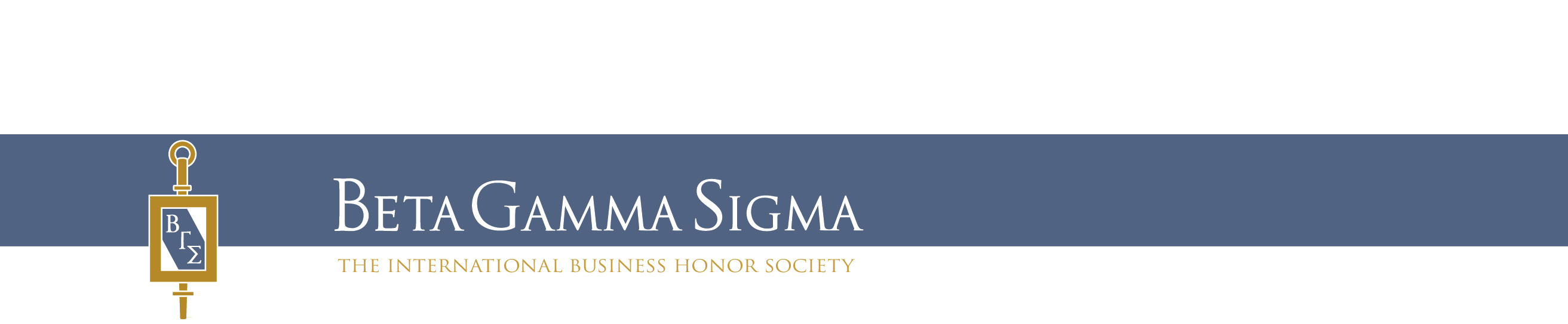 What is BGS: Beta Gamma Sigma is the exclusive business honor society associated with AACSB International. BGS works with the top business schools from around the world to recognize their students’ outstanding academic achievements. Our members have access to exclusive benefits including a growing networking community around the world. Benefits of Student Officers: Student Officer positions allow students the opportunity to enhance their leadership skills while helping the chapter thrive and grow engagement. SOs can plan events, help tap newly eligible students, and encourage others to join. Student Officers are often the best marketing resources on campus. Engaging students earlier can enhance your chapter’s status in the Chapter Honor Roll Program.Benefits and Programs: Membership with Beta Gamma Sigma provides a multitude of educational and professional benefits. This includes internship & volunteer opportunities, graduate scholarships, members-only pricing on professional licensing and test preparation courses, GMAT/GRE waivers for participating schools. In addition, members can utilize discounts on insurance, travel, technology, professional attire and more. In addition, members are eligible to take part in exclusive programs like the Global Leadership Summit and Ethical Leadership Certification. Global Networking: BGS members can connect with one another regardless of what corner of the globe they’re currently in. BGS provides opportunities for both in person and virtual networking with members at all stages of their careers. Because BGS honors scholars from all business disciplines, networking isn’t relegated to one industry. This provides members the unique opportunity to network with other like-minded, high achieving individuals in nearly all aspects and at all levels of business. Members can connect through one of our 45 alumni groups or chapters or through our social enterprise network known as ConnectBGS and our private LinkedIn page.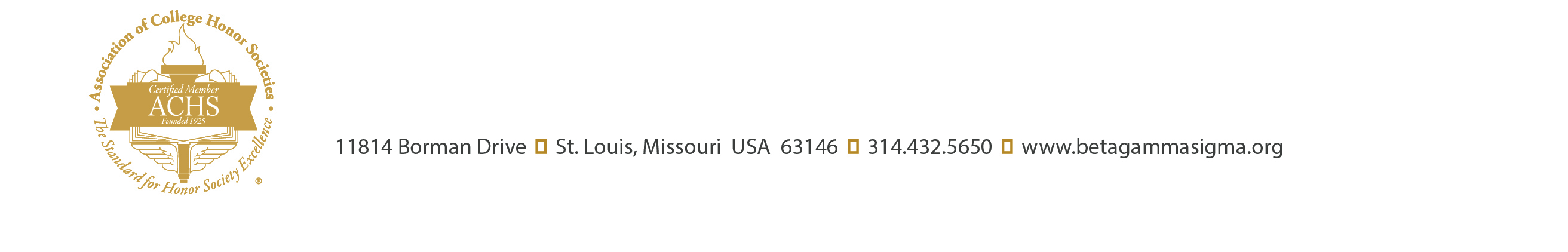 